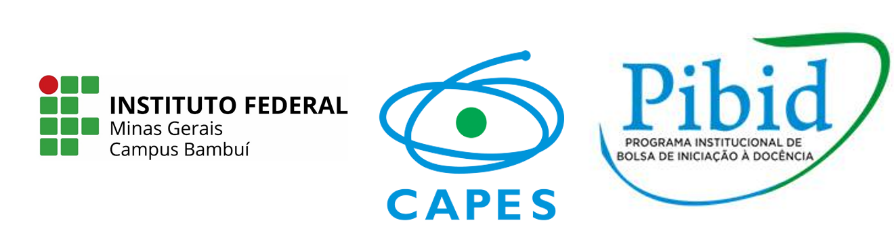 ANEXO III do EDITAL Nº 07/2020PROGRAMA INSTITUCIONAL DE BOLSAS DE INICIAÇÃO À DOCÊNCIA – PIBIDDECLARAÇÃOOBS: O candidato deverá completar o texto da declaração abaixo declarando se é ou não bolsista de qualquer natureza.  Se for bolsista, declarar o tipo de bolsa e porcentagem recebida. Eu __________________________________   CPF ________________ aluno (a) matriculado (a)no _______ semestre do Curso de _______________ do UNISAL declaro que  ............  Cidade ........, _____ de Agosto de 2020._______________________________________                                                                                   Assinatura